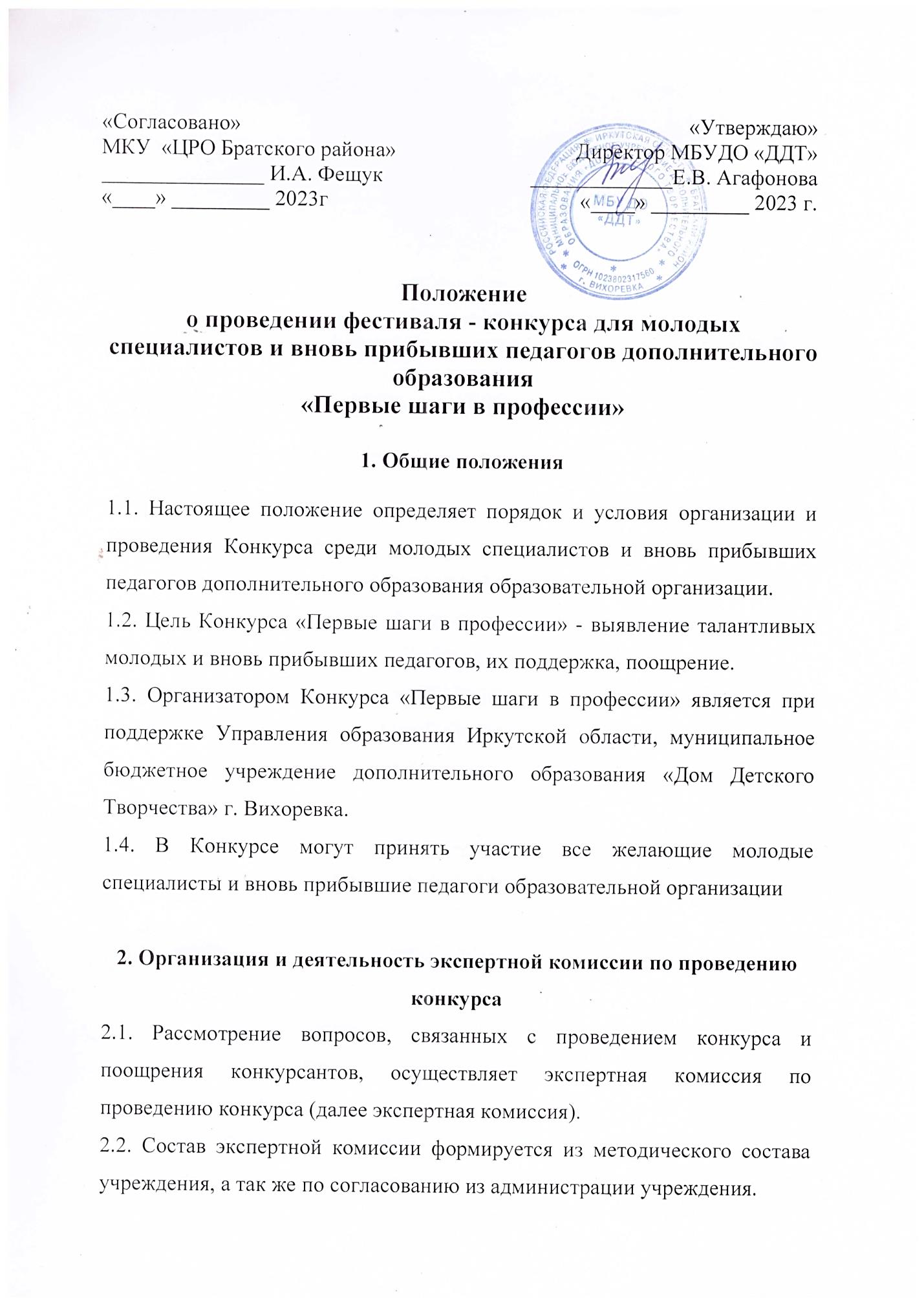 2.3. Состав экспертной комиссии утверждается приказом учреждения.2.4. Работа экспертной комиссии осуществляется в форме заседаний.2.5. Экспертная комиссия правомочна решать вопросы, отнесенные к ее компетенции, при наличии более половины лиц, входящих в состав экспертной комиссии.2.6. Решения экспертной комиссии принимаются простым большинством голосов присутствующих на заседании членов экспертной комиссии путем открытого голосования.2.7.  Решения экспертной комиссии оформляется протоколом.3. Порядок проведения конкурса и поощрение конкурсантов3.1. Конкурс проводится в 2 этапа.1) Первый этап – заочный с 10.10. 2023г. по 03.11.2023г. -  представление конкурсантами эссе по одной из следующих тем: «Мой первый педагогический успех», «Мое первое занятие», «Мои ученики – мои учителя». Эссе не должно превышать одной страницы. (критерии оценивания представлены в приложении 1)2) Второй этап –  10.11.2023г. очное  представление педагогами творческого проекта в рамках своей направленности «План моего профессионального роста», публичное выступление продолжительностью до 15 мин. (примерный план творческого проекта представлен в приложении 3)3.2. По итогам первого этапа конкурса экспертной комиссией выстраивается рейтинг конкурсантов на основании перечня критериев и показателей, применяемых при проведении конкурса (приложение 2). 3.3. К участию в конкурсе второго этапа допускаются все конкурсанты.3.4. Экспертная комиссия осуществляет оценку публичных выступлений второго этапа конкурса на основании перечня критериев и показателей, применяемых при проведении конкурса (приложение 2)3.5. По результатам проведения второго этапа выстраивается рейтинг финалистов и формируется список победителя и лауреатов на каждом этапе конкурса, который оформляется протоколом экспертной комиссии.3.6. Победителям и лауреатам вручаются подарки, остальные участники объявляются дипломантами и награждаются дипломами участников.Приложеие1 К положению о конкурсе среди молодых специалистов и вновь прибывших педагогических педагогов«Первые шаги в профессии»Перечень критериев и показателей, применяемых при проведении конкурса среди молодых специалистов и вновь прибывших педагогов «Первые шаги в профессии» на первом этапеКритерий 1. Представление профессиональной позиции педагога в эссе (эссе представляется на одну из тем:  «Мой первый педагогический успех», «Мое первое занятие», «Мои ученики – мои учителя»)Критерий 2. Эффективность учебно-воспитательной работы и формирование методической системы педагога	Критерий 3. Социально-педагогическое обеспечение развития личности обучающихсяКритерий 4. Творческий проект «План моего профессионального роста» («План построения моей профессиональной карьеры»).Приложение 2К положению о конкурсе среди молодых специалистов и вновь прибывших педагогических педагогов«Первые шаги в профессии»Примерная форма для представления творческого проектаПриложение 3К положению о конкурсе среди молодых специалистов и вновь прибывших педагогических педагогов«Первые шаги в профессии»Перечень критериев и показателей, применяемых при проведении конкурса среди молодых специалистов и вновь прибывших педагогов «Первые шаги в профессии» на втором этапеКритерий 1. Оценка темы, заявленной для общественного обсужденияКритерий 2. Культура представления публичного выступления№ПоказателиМаксимальный балл1.Собственная точка зрения при раскрытии темы эссеСобственная точка зрения при раскрытии темы эссе1.представлена - 2;не представлена – 022.Аргументированность и обоснованность собственных позицийАргументированность и обоснованность собственных позиций2.информация представлена в полном объеме - 2;информация представлена не в полном объеме - 1;информация не представлена – 023.Описание творческих планов и проблем молодого педагога Рациональность предлагаемых путей решения обозначенных проблемОписание творческих планов и проблем молодого педагога Рациональность предлагаемых путей решения обозначенных проблем3.информация представлена в полном объеме - 2;информация представлена не в полном объеме - 1;информация не представлена - 0 баллов24.Оригинальность изложения (художественный стиль и нестандартность изложения; яркость и образность изложения)Оригинальность изложения (художественный стиль и нестандартность изложения; яркость и образность изложения)4.да-2;частично - 1;нет – 025.Языковая грамотность текста (орфографическая и синтаксическая)Языковая грамотность текста (орфографическая и синтаксическая)5.да-2;частично - 1;нет – 02№ПоказателиМаксимальный балл1.Наличие собственных педагогических разработок (серии педагогических мероприятий и т.д.)Наличие собственных педагогических разработок (серии педагогических мероприятий и т.д.)1.информация представлена и подтверждена соответствующими документами - 2;информация представлена, но не подтверждена соответствующими документами - 0,5;информация не представлена – 022.Наличие собственного сайта в информационно-телекоммуникационной сети «Интернет» (с указанием адреса). (Содержательность: актуальность, информативность, тематическая организованность контента; отражение опыта работы конкурсанта и практическая значимость материалов; культура представления информации. Концептуальность и эргономичность: соответствие типа ресурса его содержанию; доступность использования; обеспечение обратной связи)Наличие собственного сайта в информационно-телекоммуникационной сети «Интернет» (с указанием адреса). (Содержательность: актуальность, информативность, тематическая организованность контента; отражение опыта работы конкурсанта и практическая значимость материалов; культура представления информации. Концептуальность и эргономичность: соответствие типа ресурса его содержанию; доступность использования; обеспечение обратной связи)2.Соответствует показателю, в полном объеме - 2;Соответствует показателю, не в полном объеме - 1;Не соответствует – 02№ПоказателиМаксимальный балл1.Участие обучающихся в общественно-значимых мероприятиях, в том числе в рамках социального партнерстваУчастие обучающихся в общественно-значимых мероприятиях, в том числе в рамках социального партнерства1.информация представлена и подтверждена соответствующими документами -2;информация представлена, но не подтверждена соответствующими документами - 0,5;информация не представлена – 022.Организация работы с обучающимися с особыми образовательными потребностями (с лицами с ограниченными возможностями здоровья, одаренными детьми), детьми- сиротами, детьми, находящимися в трудной жизненной ситуации, детьми-мигрантами (в том числе проведение индивидуальной работы):Организация работы с обучающимися с особыми образовательными потребностями (с лицами с ограниченными возможностями здоровья, одаренными детьми), детьми- сиротами, детьми, находящимися в трудной жизненной ситуации, детьми-мигрантами (в том числе проведение индивидуальной работы):2.информация представлена и подтверждена соответствующими документами - 2;информация представлена, но не подтверждена соответствующими документами - 0,5;информация не представлена – 02№ПоказателиМаксимальный баллМаксимальный балл1.Наличие плана профессионального роста молодого педагога (плана построения профессиональной карьеры)Наличие плана профессионального роста молодого педагога (плана построения профессиональной карьеры)Наличие плана профессионального роста молодого педагога (плана построения профессиональной карьеры)1.информация представлена и подтверждена соответствующими документами - 2;информация представлена и не подтвержденасоответствующими документами - 1;информация не представлена – 0222.Наличие в плане «зон роста» (наименования конкретных профессиональных и личностных результатов, к которым стремится педагог), сроков их достижения и перечня мероприятий (плана действий), соответствующих каждой «зоне роста»Наличие в плане «зон роста» (наименования конкретных профессиональных и личностных результатов, к которым стремится педагог), сроков их достижения и перечня мероприятий (плана действий), соответствующих каждой «зоне роста»2.информация представлена в полном объеме - 4;информация представлена не в полном объеме - 1;информация не представлена – 043.Наличие целей и задач, соответствующих каждой «зоне роста»Наличие целей и задач, соответствующих каждой «зоне роста»3.информация представлена в полном объеме - 2;информация представлена не в полном объеме - 1;информация не представлена – 024.Наличие рисков реализации в рамках конкретной «зоны роста» и путей их преодоленияНаличие рисков реализации в рамках конкретной «зоны роста» и путей их преодоления4.информация представлена в полном объеме - 3;информация представлена не в полном объеме - 1;информация не представлена – 035.Обоснованность собственных позиций в рамках предлагаемого проекта, реалистичностьОбоснованность собственных позиций в рамках предлагаемого проекта, реалистичность5.информация представлена в полном объеме - 2;информация представлена не в полном объеме - 1;информация не представлена – 02№«Зона роста» в рамках предполагаемого плана (наименование конкретных профессиональных и личностных результатов, к которым стремится педагог)Сроки достиженияПеречень мероприятий (план действий) соответствующих каждой зоне ростаЦели, задачи соответствующие каждой «зоне роста»Риски реализации в рамках конкретной «зоны роста» и пути их решения12№ПоказателиМаксима льный балл1.Ясность и четкость аргументов по заявленной темеЯсность и четкость аргументов по заявленной теме1.информация представлена в полном объеме - 2;информация представлена не в полном объеме - 1;информация не представлена – 022.Глубина и оригинальность раскрытия темы, умение рассмотреть проблему с нетрадиционной точки зренияГлубина и оригинальность раскрытия темы, умение рассмотреть проблему с нетрадиционной точки зрения2.информация представлена в полном объеме - 2;информация представлена не в полном объеме - 1;информация не представлена - 023.Наличие собственной позиции по заявленной темеНаличие собственной позиции по заявленной теме3.да - 2;нет - 024.Взаимодействие с коллегами при обсуждении темы (установить диалог с коллегами при обсуждении темы, внимательно слушать, не уходить от темы обсуждения и др.)Взаимодействие с коллегами при обсуждении темы (установить диалог с коллегами при обсуждении темы, внимательно слушать, не уходить от темы обсуждения и др.)4.соответствует показателю в полном объеме - 2;соответствует показателю не в полном объеме - 1;не соответствует - 02№ПоказателиМаксима льный баллМаксима льный балл1.Убедительность выступленияУбедительность выступленияУбедительность выступления1.на высоком уровне - 2; на среднем уровне -1222.Умение аргументированно отвечать на вопросыУмение аргументированно отвечать на вопросыУмение аргументированно отвечать на вопросыда - 1;нет - 0да - 1;нет - 0113.Оригинальность представленияОригинальность представленияОригинальность представленияОригинальность представления3.да - 1;нет - 0да - 1;нет - 0114.Соблюдение регламента публичного выступления (до 8 минут)Соблюдение регламента публичного выступления (до 8 минут)Соблюдение регламента публичного выступления (до 8 минут)Соблюдение регламента публичного выступления (до 8 минут)4.да - 1;нет - 0да - 1;нет - 011